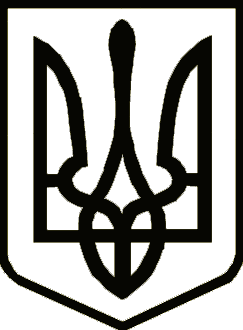 УкраїнаСРІБНЯНСЬКА СЕЛИЩНА РАДАРОЗПОРЯДЖЕННЯПро скликання позачергової дев’ятої сесіїселищної ради восьмого скликанняКеруючись п.8,20 ч.4 ст.42. п.5 ст. 46, ч.8 ст.59 Закону України «Про місцеве самоврядування в Україні», зобов'язую:Скликати позачергове дев’яте  пленарне засідання селищної ради восьмого скликання 21 липня 2021 року о 12-00 годині в залі засідань Срібнянської селищної ради.На розгляд позачергової дев’ятої  сесії винести наступні питання:1.Про внесення змін до рішення другої сесії восьмого скликання  селищної ради від 23.12.2020 "Про місцевий бюджет Срібнянської селищної територіальної громади на 2021рік". 2. Про надання дозволу на списання приміщення сараю для палива інфекційного відділення комунального некомерційного підприємства «Срібнянська центральна лікарня».        3.Про затвердження переліку назв вулиць та провулків в с. Олексинці, Прилуцького району, Чернігівської області.              4. Про відкриті депутатські звернення.  Селищний голова                                                                   Олена ПАНЧЕНКО20 липня2021 року    смт Срібне			      №122